Приложение №1к информационному сообщению о проведении Конкурса на замещение вакантнойдолжности руководителя МБУ «Центр психолого-педагогической, медицинской и социальной помощи»Образец заявления КандидатаГлаве Администрации МО «Подпорожский муниципальный район» _______________________________________от_____________________________________                                                               (ФИО год рождения, образование)_______________________________________проживающего (ей) по адресу:_____________                                                                                                                                                         (индекс, адрес) _____________________________________________________________________________________________________________________                                    тел.:____________________________________                                                                                 (моб., дом., раб.)ЗаявлениеПрошу допустить мою кандидатуру для участия в конкурсе на замещение вакантной должности руководителя муниципального учреждения, осуществляющего образовательную деятельность на территории Подпорожского муниципального района ____________________ __________________________________________________________________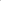 (наименование Учреждения)С Положением о порядке проведения Конкурса на замещение вакантной должности руководителя муниципального учреждения, осуществляющего образовательную деятельность на территории Подпорожского муниципального района, а также с квалификационными требованиями, предъявляемыми к вакантной должности, ознакомлен (а).                 К заявлению прилагаю:1._______________________________________________________________2._________________________________________________________________3.______________________________________________________________________________        ______________________      ________________________ (дата)                                   (подпись)                                        (ФИО)Приложение №2к информационному сообщению о проведении Конкурса на замещение вакантнойдолжности руководителя МБУ «Центр психолого-педагогической, медицинской и социальной помощи»ПРОЕКТТрудовой договор с руководителем Муниципального бюджетного учреждения «Центр психолого-педагогической, медицинской и социальной помощи»г. Подпорожье	 «___» ______________г.Учетный номер  _________Администрация муниципального образования «Подпорожский муниципальный район Ленинградской области» в лице Главы Администрации Кялина Александра Сергеевича, действующего на основании Устава муниципального образования «Подпорожский муниципальный район Ленинградской области», зарегистрированного Управлением Министерства юстиции Российской Федерации по Санкт-Петербургу и Ленинградской области 16.01.2013 г. № RU 475130002013001, Положения об Администрации МО «Подпорожский муниципальный район», утвержденного решением Совета депутатов Подпорожского муниципального района от 17.04.2017 г. № 183, распоряжения Администрации Подпорожского муниципального района от 05.11.2019г. № 407-р/к «Об исполнении обязанностей Главы Администрации муниципального образования «Подпорожский муниципальный район Ленинградской области», свидетельство о внесении записи в Единый государственный реестр юридических лиц серии: 47 № 000399978  за основным государственным номером 1054700399192 от 28.12.2005г., выданное Межрайонной Инспекцией ФНС России № 4 по Ленинградской области, именуемая в дальнейшем «Работодатель» с одной стороны, и ____________________________________, именуемый в дальнейшем «Руководитель», утвержденный на должность  директора Муниципального бюджетного учреждения «Центр психолого-педагогической, медицинской и социальной помощи» (далее – Учреждение) с другой стороны, совместно именуемые «Стороны», заключили настоящий трудовой договор о нижеследующем.I. Общие положения1. Настоящий  трудовой договор регулирует отношения между Работодателем и Руководителем,  связанные  с  выполнением  Руководителем  обязанностей по должности руководителя (директора)учреждения, расположенного по адресу: 187780, Российская Федерация, Ленинградская область, г. Подпорожье, ул. Сосновая, д.11б, работу по которой предоставляет работодатель. 2. Настоящий трудовой договор заключается на срок 5 лет. 3. Настоящий трудовой договор является договором по основной работе.4.Руководитель приступает к исполнению обязанностей с «___»_________2021 года.  5. Местом работы руководителя является учреждение.II. Права и обязанности руководителя6. Руководитель является единоличным исполнительным органом учреждения, осуществляющим текущее руководство его деятельностью.7. Руководитель самостоятельно осуществляет руководство деятельностью учреждения в соответствии с законодательством Российской Федерации, законодательством субъекта Российской Федерации, нормативными правовыми актами органов местного самоуправления, уставом учреждения, коллективным договором, соглашениями, локальными нормативными актами, настоящим трудовым договором, за исключением вопросов, принятие решений по которым отнесено законодательством Российской Федерации к ведению иных органов и должностных лиц.8. Руководитель имеет право на:8.1. Осуществление действий без доверенности от имени учреждения;8.2. Выдачу доверенности, в том числе руководителям филиалов и представительств учреждения (при их наличии), совершение иных юридически значимых действий;8.3. Открытие (закрытие) в установленном порядке счетов учреждения;8.4. Осуществление в установленном порядке приема на работу работников учреждения, а также заключение, изменение и расторжение трудовых договоров с ними;8.5. Распределение обязанностей между своими заместителями, а в случае необходимости - передачу им части своих полномочий в установленном порядке;8.6. Утверждение в установленном порядке структуры и штатного расписания учреждения, принятие локальных нормативных актов, утверждение положений о структурных подразделениях, а также о филиалах и представительствах учреждения (при их наличии);8.7. Ведение коллективных переговоров и заключение коллективных договоров;8.8. Поощрение работников учреждения;8.9. Привлечение работников учреждения к дисциплинарной и материальной ответственности в соответствии с законодательством Российской Федерации;8.10. Решение иных вопросов, отнесенных законодательством Российской Федерации, уставом учреждения и настоящим трудовым договором к компетенции руководителя;8.11. Получение своевременно и в полном объеме заработной платы;8.12. Предоставление ему ежегодного оплачиваемого отпуска;8.13. Повышение квалификации.8.14. Руководителю предоставляются в порядке, установленном Правительством Российской Федерации, права, социальные гарантии и меры социальной поддержки, предусмотренные для педагогических работников пунктами 3 и 5 части 5 и частью 8 статьи 47 Федерального закона от 29 декабря 2012 года № 273-ФЗ «Об образовании в Российской Федерации»9. Руководитель обязан:9.1. Соблюдать при исполнении должностных обязанностей требования законодательства Российской Федерации, законодательства субъекта Российской Федерации, нормативных правовых актов органов местного самоуправления, устава учреждения, коллективного договора, соглашений, локальных нормативных актов и настоящего трудового договора;9.2. Обеспечивать эффективную деятельность учреждения и его структурных подразделений, организацию административно-хозяйственной, финансовой и иной деятельности учреждения;9.3. Обеспечивать планирование деятельности учреждения с учетом средств, получаемых из всех источников, не запрещенных законодательством Российской Федерации;9.4. Обеспечивать целевое и эффективное использование денежных средств учреждения, а также имущества, переданного учреждению в оперативное управление в установленном порядке;9.5. Обеспечивать своевременное и качественное выполнение всех договоров и обязательств учреждения;9.6. Обеспечивать работникам учреждения безопасные условия труда, соответствующие государственным нормативным требованиям охраны труда, а также социальные гарантии в соответствии с законодательством Российской Федерации;9.7. Создавать и соблюдать условия, обеспечивающие деятельность представителей работников, в соответствии с трудовым законодательством, коллективным договором и соглашениями;9.8. Обеспечивать разработку в установленном порядке правил внутреннего трудового распорядка;9.9. Требовать соблюдения работниками учреждения правил внутреннего трудового распорядка;9.10. Обеспечивать выплату в полном размере заработной платы, пособий и иных выплат работникам учреждения в соответствии с законодательством Российской Федерации, коллективным договором, правилами внутреннего трудового распорядка и трудовыми договорами;9.11. Не разглашать сведения, составляющие государственную или иную охраняемую законом тайну, ставшие известными ему в связи с исполнением своих должностных обязанностей;9.12. Обеспечивать выполнение требований законодательства Российской Федерации по гражданской обороне и мобилизационной подготовке;9.13. Обеспечивать соблюдение законодательства Российской Федерации при выполнении финансово-хозяйственных операций, в том числе по своевременной и в полном объеме уплате всех установленных законодательством Российской Федерации налогов и сборов, а также представление отчетности в порядке и сроки, которые установлены законодательством Российской Федерации;9.14. Представлять работодателю проекты планов деятельности учреждения и отчеты об исполнении этих планов в порядке и сроки, которые установлены законодательством Российской Федерации;9.15. Обеспечивать выполнение всех плановых показателей деятельности учреждения;9.16. Обеспечивать  выполнение  утвержденного  в установленном порядке плана  по  устранению недостатков, выявленных в ходе проведения независимой оценки качества условий оказания услуг учреждением;9.17. Обеспечивать своевременное выполнение нормативных правовых актов и локальных нормативных актов работодателя;9.18. Своевременно информировать работодателя о начале проведения проверок деятельности учреждения контрольными и правоохранительными органами и об их результатах, о случаях привлечения работников учреждения к административной и уголовной ответственности, связанных с их работой в учреждении, а также незамедлительно сообщать о случаях возникновения в учреждении ситуации, представляющей угрозу жизни и здоровью работников и/или обучающихся;9.19. Осуществить при расторжении настоящего трудового договора передачу дел учреждения вновь назначенному руководителю в установленном порядке;9.20. Представлять в случае изменения персональных данных соответствующие документы работодателю в течение 7 дней;9.21. Информировать работодателя о своей временной нетрудоспособности, а также об отсутствии на рабочем месте по другим уважительным причинам;9.22. Представлять работодателю в установленном порядке сведения о своих доходах, об имуществе и обязательствах имущественного характера, а также о доходах, об имуществе и обязательствах имущественного характера своих супруги (супруга) и несовершеннолетних детей;9.23. Обеспечивать достижение установленных учреждению ежегодных значений показателей соотношения средней заработной платы отдельных категорий работников учреждения со средней заработной платой в Ленинградской области, указанных в дополнительном соглашении, являющемся отъемлемой частью трудового договора (в случае их установления);9.24. Организовывать и координировать реализацию мер по повышению мотивации работников к качественному труду, рационализации управления и укреплению дисциплины труда, создавать условия, обеспечивающие участие работников в управлении Учреждением; 9.25. Содействовать деятельности учительских (педагогических), психологических организаций и методических объединений, общественных (в том числе детских и молодежных) организаций;9.26. Обеспечивать учет, сохранность и пополнение учебно-материальной базы, соблюдение правил санитарно-гигиенического режима и охраны труда, учет и хранение документации, привлечение для осуществления деятельности, предусмотренной уставом Учреждения дополнительных источников финансовых и материальных средств; 9.27. Обеспечивать представление работодателю ежегодного отчета о поступлении, расходовании финансовых и материальных средств и отчета по самообследованию Учреждения в целом;9.28. Обеспечивать организацию работы учреждения по профилактике немедицинского потребления наркотических средств и психотропных веществ;9.29. Выполнять иные обязанности, предусмотренные законодательством Российской Федерации и Уставом Учреждения.III. Права и обязанности работодателя10. Работодатель имеет право:    а)  осуществлять  контроль за деятельностью руководителя и требовать от него  добросовестного  выполнения должностных обязанностей, предусмотренных настоящим    трудовым    договором,    и    обязанностей,   предусмотренных законодательством Российской Федерации и уставом учреждения;    б)   проводить  аттестацию  руководителя  с  целью  оценки  уровня  его квалификации и соответствия занимаемой должности;    в) принимать в установленном порядке решения о направлении руководителя в служебные командировки;	    г)    привлекать   руководителя   к   дисциплинарной   и   материальной ответственности  в  случаях,  предусмотренных  законодательством Российской Федерации;    д) поощрять руководителя за эффективную работу учреждения.    11. Работодатель обязан:    11.1. Соблюдать  требования  законодательных и иных нормативных правовых актов, а также условия настоящего трудового договора;    11.2. Обеспечивать  руководителю  условия  труда,  необходимые  для  его эффективной работы;    11.3. Устанавливать  с  учетом  показателей  эффективности  деятельности учреждения показатели  эффективности   работы  руководителя  в  целях   егостимулирования, в том числе выполнение квоты по приему на работу инвалидов;    11.4. Проводить  оценку  эффективности  работы  руководителя  с учетом результатов  независимой оценки качества условий оказания услуг учреждением и  выполнения плана по устранению недостатков, выявленных в ходе проведения независимой  оценки  качества  условий оказания услуг учреждением (в случае проведения такой оценки);    11.5. Уведомлять руководителя о предстоящих изменениях условий настоящего трудового  договора,  определенных сторонами, а также о причинах, вызвавших необходимость  таких  изменений,  в  письменной  форме  не позднее чем за 2 месяца, если иное не предусмотрено Трудовым кодексом Российской Федерации; 11.6. Осуществлять в установленном законодательством Российской Федерации порядке финансовое обеспечение деятельности учреждения; 11.7. Выполнять   иные  обязанности,  предусмотренные  законодательством Российской  Федерации,  законодательством  субъекта  Российской Федерации и нормативными правовыми актами органов местного самоуправления.IV. Рабочее время и время отдыха руководителя12. Руководителю устанавливается:а) продолжительность рабочей недели – 40 часов;б) количество выходных дней в неделю – 2 (суббота, воскресенье);в) продолжительность ежедневной работы – 8 часов;д) ежегодный основной оплачиваемый отпуск продолжительностью 28 календарных дней.13. Перерывы для отдыха и питания руководителя устанавливаются правилами внутреннего трудового распорядка учреждения.14.Ежегодные оплачиваемые отпуска предоставляются руководителю в соответствии с графиком в сроки, согласованные с Работодателем. V. Оплата труда руководителя и другие выплаты, осуществляемые ему в рамках трудовых отношений.15. Заработная плата руководителя состоит из должностного оклада и выплат компенсационного и стимулирующего характера, устанавливаемых в соответствии с настоящим трудовым договором.16. Должностной оклад руководителя устанавливается в размере ________________рублей в месяц.17. Руководителю в соответствии с законодательством Российской Федерации, Ленинградской области, муниципальными правовыми актами, регулирующими вопросы оплаты труда работников муниципальных бюджетных образовательных организаций, решениями Работодателя производятся выплаты компенсационного и стимулирующего характера.  18. Выплаты стимулирующего характера осуществляются с учетом достижения показателей эффективности деятельности учреждения и работы руководителя. 18.1. Руководителю устанавливаются показатели эффективности его работы в соответствии с приложением к настоящему трудовому договору.19. Заработная плата выплачивается Руководителю в сроки, установленные для выплаты (перечисления) заработной платы работникам Учреждения.  20. Заработная плата Руководителю перечисляется на указанный Работодателем счет в банке.VI. Ответственность руководителя21. Руководитель несет ответственность за неисполнение или ненадлежащее исполнение обязанностей, предусмотренных законодательством Российской Федерации и настоящим трудовым договором.22. За совершение дисциплинарного проступка, то есть за неисполнение или ненадлежащее исполнение руководителем по его вине возложенных на него трудовых обязанностей, работодатель имеет право применить следующие дисциплинарные взыскания:а) замечание;б) выговор;в) увольнение по соответствующему основанию;г) иные дисциплинарные взыскания, предусмотренные законодательством Российской Федерации.23. Работодатель до истечения года со дня применения дисциплинарного взыскания имеет право снять его с Руководителя по собственной инициативе или просьбе самого Руководителя.Если в течение года со дня применения дисциплинарного взыскания руководитель не будет подвергнут новому дисциплинарному взысканию, он считается не имеющим дисциплинарного взыскания.24. Руководитель несет ответственность за руководство образовательной, научной, воспитательной работой и организационно-хозяйственной деятельностью Учреждения, а также несет полную материальную ответственность за прямой действительный ущерб, причиненный учреждению, в соответствии со статьей 277 Трудового кодекса Российской Федерации.Руководитель может быть привлечен к дисциплинарной и материальной ответственности в порядке, установленном Трудовым кодексом Российской Федерации и иными федеральными законами, а также к гражданско-правовой, административной и уголовной ответственности в порядке, установленном федеральными законами.25. Руководитель несет ответственность перед Учреждением в размере убытков, причиненных бюджетному учреждению в размере совершения крупной сделки с нарушением требований абзаца первого п. 13 ст. 9.2 Федерального закона от 12 января 1996 года № 7-ФЗ «О некоммерческих организациях», независимо от того, была ли эта сделка признана недействительной.VII. Социальное страхование и социальные гарантии, предоставляемые руководителю.26.Руководитель подлежит обязательному социальному страхованию в соответствии с законодательством Российской Федерации об обязательном социальном страховании.VIII. Изменение и прекращение трудового договора27. Изменения вносятся в настоящий трудовой договор по соглашению сторон и оформляются дополнительным соглашением, являющимся неотъемлемой частью настоящего трудового договора.28. Руководитель имеет право досрочно расторгнуть настоящий трудовой договор, предупредив об этом работодателя в письменной форме не позднее чем за один месяц.29. При расторжении настоящего трудового договора с руководителем в соответствии с пунктом 2 статьи 278 Трудового кодекса Российской Федерации ему выплачивается компенсация в размере трехмесячной средней заработной платы. 30. Настоящий трудовой договор может быть расторгнут по другим основаниям, предусмотренным Трудовым кодексом Российской Федерации и иными федеральными законами.IX. Заключительные положения31. Настоящий трудовой договор вступает в силу со дня его подписания обеими сторонами.32. В части, не предусмотренной настоящим трудовым договором, руководитель и работодатель руководствуются непосредственно трудовым законодательством и иными нормативными правовыми актами Российской Федерации, содержащими нормы трудового права.33. Споры и разногласия, возникающие в отношении настоящего трудового договора, разрешаются по соглашению сторон, а при невозможности достижения согласия - в соответствии с законодательством Российской Федерации.34. В соответствии со статьей 276 Трудового кодекса Российской Федерации руководитель вправе выполнять работу по совместительству у другого работодателя только с разрешения работодателя.35. Настоящий трудовой договор составлен в 2 экземплярах, имеющих одинаковую юридическую силу. Один экземпляр хранится работодателем в личном деле руководителя, второй - у руководителя.36. Стороны:Приложение к трудовому договору с руководителем МБУ «Центр психолого-педагогической, медицинской и социальной помощи»от «____»__________2021г. №___Показатели оценки эффективности деятельности руководителя Муниципального бюджетного учреждения «Центр психолого-педагогической, медицинской и социальной помощи»РаботодательАдминистрация муниципального образования «Подпорожский муниципальный район Ленинградской области»Адрес: 187780, Ленинградская область,г. Подпорожье, пр. Ленина, д.3ИНН/КПП  4711007000/471101001ОГРН  1054700399192  ОКПО 32848045Глава Администрации ______________________А.С. КялинРуководитель№ п\пНаименование показателяэффективности и результативностиКритерий   оценки деятельностиМаксимальное количество баллов1Наличие дошкольных групп Не более 6 баллов (1 группа - 2 балла)2 Участие в реализации мероприятий  национального проекта «Образование» и в других инновационных проектах  «Точка роста»«Вклад в будущее»«Цифровая образовательная среда»«Мобильный кванториум»«Основы финансовой грамотности»«Самбо в школу» и др.Не более 12 баллов (1 проект – 2 балла)3Работа с одаренными детьмиНаличие победителей и призеров Всероссийских конкурсов проводимых Комитетом общего и профессионального образования и центром Ладога(регионального этапа и заключительного этапа)Не более 20баллов (призёр – 3 балла  (1 чел.)победитель – 10 баллов  (1 чел.)Федеральный уровеньпризёр – 15 баллов (1 чел.)победитель – 20 баллов (1 чел.))4Повышение имиджа образовательной организацииУчастие руководителя в конкурсах регионального и федерального уровнейНе более 25баллов (региональный уровень: участие – 10 баллов победитель – 20 баллов; федеральный уровень:участие – 15 баллов, победитель – 25 баллов)4Повышение имиджа образовательной организацииУчастие педагогов в конкурсах муниципального, регионального и федерального уровнейНе более 25баллов (муниципальный уровень:участие – 5 баллов, призер – 10 баллов, победитель – 15 балловрегиональный уровень:участие – 10 баллов призер – 15 баллов, победитель – 20 балловфедеральный уровень:участие – 15 балловпризер – 20 баллов, победитель – 25 баллов)4Повышение имиджа образовательной организацииУчастие образовательной организации  в конкурсах регионального и федерального уровней («Школа года», «Ярмарка инноваций», конкурс Управляющих советов и др.)Не более 20баллов (участие – 10 баллов, призер – 15 баллов, победитель – 20 баллов)5Осуществление связи с учреждениями дополнительного образования, высшими учебными заведениямиУвеличение охвата детей дополнительным образованием.5 баллов6Отсутствие обоснованных жалоб со стороны участников образовательного процесса5 баллов7Отсутствие зарегистрированных случаев травматизма обучающихся и работников за прошедший период5 баллов8Своевременное и достоверное предоставление информации по требованию вышестоящих организацийОтсутствие замечаний и нарушения сроков при выполнении поручений, своевременное предоставление ответов на запросы10 баллов9Своевременное размещение на официальном сайте учреждения информации о деятельности учреждения в соответствии с законодательством10 балловИТОГО:ИТОГО:ИТОГО:143 балла